АНАЛИЗ  ДОРОЖНО- ТРАНСПОРТНЫХПРОИСШЕСТВИЙ  С  ДЕТЬМИ за март 2023 годана территории городского округа Ревда, городского округа Дегтярск.На территории г.Ревды  13 общеобразовательных школ (1, 2, 3, 7, 10, 13, 22, 28, 29, Еврогимназия, Гимназия №25, «Ревдинская школа» и Истоки), 7 дошкольных образовательных учреждений (Д.сад 2 - 3корпуса, д.сад 17 – 3корпуса; д.сад 34 – 5 корпусов; д.сад 39 – 3 корпуса; д.сад 46 -3 корпуса; д.сад 50 – 5 корпусов; ЧОУ «Начальная школа- детский сад «Развитие» - 2 корпуса); 4 ДОО (СЮТ, Музыкальная школа; художественная школа; ДЮСШ; ЦДО – у ЦДО имеются 3 клуба – Радуга, Юность, Ровесник). На территории г.Дегтярска 4 – образовательных учреждения (16, 23, 30 и «Дегтярская школа») и  вечерняя школа; 7 дошкольных образовательных учреждений – (д.сад -1; д.сад – 11; д.сад – 16 (2 корпуса); д.сад – 20; д.сад – 24; д.сад – 38; д.сад – 49); 3 ДОО ( Учебный комбинат; ДЮСШ; школа искусств).За три месяца 2023 года на территории Ревдинского района  зарегистрировано 0 (АППГ-1) ДТП с участием несовершеннолетних до 16 лет, в которых травмы получили 0 (АППГ-2) детей и 0 (АППГ-1) ребенок погиб, в возрасте с 16 до 18 лет зарегистрировано 0 (АППГ -1) ДТП, в котором травмы получил 0 (АППГ-1) человек.По категориям участников дорожного движения: Пешеходы  – 0 ДТП;Пассажиры – 0 ДТП (2022 - 1).Возрастная категория детей:дошкольники 0/до 7 лет-0; младший школьный возраст  с 7 до 10-0; средний школьный возраст /с 11 до 16/ -0; старший возраст / с16 до 18/ - 0.АНАЛИЗ ДТП С ДЕТЬМИ ПО МЕСТУ СОВЕРШЕНИЯ.а) регулируемый перекресток           - 0 ДТПб) а/д Пермь-Екатеринбург, 316 км - 0 ДТПв) наезд на пешеходном переходе    - 0 ДТПг) д) а/д Ревда-СУМЗ .	     - 0 ДТПД) остановочный комплекс	     - 0 ДТПЕ) не регулируемый перекресток	     - 0 ДТПЖ) а/д Ревда-Дегтярск-Курганово      - 0 ДТПз) не регулируемый пешеходный переход -0 ДТПРабота по профилактике детского дорожно-транспортного травматизма ведется на основании «комплексного плана мероприятий по профилактике травматизма и гибели несовершеннолетних в городском округе Ревда, городском округе Дегтярск».За 3 месяца 2023 года на территории обслуживания  при участии образовательных и дошкольных образовательных организациях по профилактике детского дорожно-транспортного травматизма проведено: 18 социально-значимых акций и профилактических мероприятия: «Рождественские каникулы», «Горка» 2 этап, «Горка» 3 этап, «Внимание пешеход», еженедельно проводится рейдовое мероприятие «Заботливый родитель», «Пешеход, пешеходный переход», пешеходная экскурсия в «ЦДО», «Письмо водителю» в (МАОУ СОШ № 10, СОШ №10 СОП 1, СОШ №3, СОШ №23), конкурс рисунков «Зимняя безопасность» среди образовательных организаций, «Подумай о нас – не жми на газ»  посвященная 23 февраля с волонтерами центра «Патруль добра», занятие на тренировочном перекресте с отрядом ЮИД МАОУ «СОШ №2», обучающее занятие на интерактивной доске с отрядом ЮИД для учеников 4 класса в МАОУ «СОШ №3», «Знакомство с профессией полицейский», Экскурсия в музей МО МВД России «Ревдинский», «Родительский патруль» в МАОУ «СОШ №28»,  2 мероприятия «Цветы для автоледи» в ГО Ревда и ГО Дегтярск с волонтерами «Патруль добра» и «ПроДобро», «Шагающий автобус» в МАДОУ «Детский сад №1», МАОУ «СОШ «23», Детский сад №34 ОСП 2», МАОУ «СОШ №30», «Безопасные каникулы» в МАОУ «СОШ №3», с 15 марта проходит профилактическое мероприятие «Внимание каникулы».В образовательных организациях за 3 месяца проведено 251 (АППГ -138) +81,8 %, беседа (64(АППГ – 55)+16,3 % беседа в дошкольных образовательных организациях;  169 (АППГ -158) +6,9% беседы в учреждениях общего и дополнительного образования, 1 (АППГ-0) бесед на предприятиях (АвтоПремиум); 6 (АППГ-0) бесед с педагогическим составом, 11 (АППГ-19) -42,1% родительских собрания в МАОУ «СОШ №3», МАДОУ «Детский сад №1», МАДОУ «Детский сад №46», МАДОУ «Детский сад №49».  За три месяц 2023 выявлено 48 (АППГ - 32) +50% (ГИБДД- 46 (АППГ – 20)+130%; ППСП –2 (АППГ – 11)-81,8%; ПДН – 0 (АППГ – 0); УУП – 0 (АППГ - 2)-200%, нарушений ПДД детьми в возрасте до 16 лет, на которых составлены карточки учета нарушений. Информация направлена в ОУ по месту учебы, с детьми-нарушителями проведены профилактические беседы, сделаны записи в дневниках, так информация направлена в ПДН для принятия соответствующих мер и в ТКДН и ЗП. Направлено 4 представлений в ТКДН и ЗП для принятия соответствующих мер.Несовершеннолетние нарушители ПДД РФ обучаются в следующих образовательных учреждениях Ревдинского района.МАОУ СОШ № 2 – 3 (2022-2)+50% –карточка (пешеход);МКОУ СОШ № 1 – 3 (2022-3) карточка НПДД (водитель+пешеход);МАОУ СОШ №3 – 3 (2022-3) карточки (пешеход);МАОУ СОШ № 7 – 1 (2022 -0)  карточки (водитель);МАОУ СОШ № 9 – 1 (2022 - 3)  -66,6% карточки (пешеходы);МАОУ СОШ № 10 – 1 (2022 – 2) – 50% карточки НПДД ( пешеходы);МАОУ СОШ № 16 – 3 (2022 – 0) – 100% карточки НПДД ( пешеходы);МКОУ СОШ № 28 – 3 (2022 -1) + 200% карточка НПДД (пешеход);МКОУ СОШ № 29 – 3 (2022 – 3) - 33,3% карточки НПДД (пешеход+водитель);МКОУ СОШ № 30 – 17 (2022 – 2) +750% карточки НПДД (пешеходы);МАОУ Гимназия № 25 – 5 (2022-3) +66% карточка (пешеход);ГБОУ СО «Ревдинская школа» - 2 (2022-0) карточки (пешеходы);ГБОУ СО «Дегтярская школа» - 1 (2022-0) карточка (пешеходы);МАОУ «Еврогимназия» -4 (2022-1)+300%карточка (пешеходы);МАДОУ «Детский сад №50» - 1 (2022-0) карточка (пешеход).Иногородние дети: 1 карточка водитель транспортного средства (МБОУ «СОШ №10»).В целях снижения количества ДТП с участием несовершеннолетних пассажиров на территории обслуживания на постоянной основе проводятся рейдовые мероприятия, направленные на пресечение нарушений ПДД водителями при перевозке несовершеннолетних в возрасте до 12 лет. За 2023 год проведено 9 рейдовых мероприятия, направленных на предупреждение дорожно-транспортных происшествий с участием детей-пассажиров, мероприятие «Заботливый родитель» (28.01.2023; 31.01.2023; 08.02.2023; 20.02.2023; 27.02.2023, 07.03.2023, 13.03.2023, 23.03.2023, 28.03.2023). В ходе рейдовых мероприятий пресечено 10 нарушений по ч.3 ст.12.23 КоАП РФ.Анализсостояния детского дорожно-транспортного травматизмана территории Свердловской области за 3 месяца 2023 годаНа территории Свердловской области 
за 3 месяца 2023 г. зарегистрировано 57 
(55; +3,6%) ДТП с участием несовершеннолетних, в которых 58 
(68; -14,7%) детей получили травмы различной степени тяжести и 1 (5; -80%) погиб.Дорожно-транспортные происшествия, в результате которых пострадали дети, составили 10% от общего количества учетных дорожных аварий. Таким образом, дети стали участниками каждого 10 ДТП с пострадавшими в регионе.ДТП с погибшим ребенком зарегистрировано в Первоуральске (+100%):03.01.2023 года около 00.30 часов на 319 км автодорога Пермь-Екатеринбург (зона обслуживания отделения Госавтоинспекции ОМВД России по г. Первоуральску), водитель автомобиля «Лада Ларгус», двигаясь в условиях снегопада, выбрал небезопасную скорость, вследствие чего не справился с управлением и допустил наезд на композитное ограждение с последующим выездом на встречную полосу, где совершил столкновение с автомашиной «Рено Дастер». В результате аварии 5-летний мальчик-пассажир автомобиля «Лада Ларгус», сидевший сзади посередине, пристегнутый диагональным штатным ремнем безопасности, погиб в карете скорой медицинской помощи во время транспортировки. Слева от юного пассажира сидела мать, которая не была пристегнута ремнем безопасности, предположительно она придавила ребенка своей массой тела в момент удара. Еще одна женщина-пассажир данного автомобиля скончалась на месте аварии и четыре пассажира Лады, оба водителя с травмами различной степени тяжести госпитализированы. Установлено, что водитель Лады перевозил попутчиков из Екатеринбурга в Башкирию, в момент ДТП управлял автомобилем в утомленном состоянии. В 10 муниципальных образованиях Свердловской области отмечается рост аварийности с участием несовершеннолетних. На 300% увеличилось количество ДТП в Березовском (4 ДТП), на 200% в Первоуральске (3 ДТП), на 100% в Полевском (2 ДТП), Байкалово, Верхней Салде, Красноуральске, Реже и Новоуральске (по 1 ДТП), на 83,3% в Нижнем Тагиле (11 ДТП) и на 3,8% в Екатеринбурге (27 ДТП).40% (23) пострадавших и погибших в ДТП детей приходится на среднее школьное звено, 39% (22) на начальную школу и 21% (14) на дошкольный возраст, при этом большая часть пострадали и погибли в качестве пассажиров транспортных средств. По причине нарушения ПДД РФ водителями автотранспортных средств количество ДТП уменьшилось на 2% (44), количество раненых в них детей на 22,4% (45) и погибших на 80% (1).54% ДТП (31) произошли при неблагоприятных метеорологических условиях (пасмурно, снегопад, метель) и 46% (26) при ясной погоде. Неблагоприятные погодные условия косвенно могли повлиять на возникновение ДТП с участием детей, так как ухудшается видимость, возрастает тормозной и остановочный путь у транспортных средств. 87% происшествий с участием несовершеннолетних произошли 
в период с 11 ч. 00 мин. до 22 ч. 00 мин. (50 ДТП, 51 ранен), при этом пик происшествий пришелся на период с 14 ч. 00 мин. до 18 ч. 00 мин. (22 ДТП, 22 ранены) и с 11 ч. 00 мин. до 13 ч. 00 мин. (10 ДТП, 10 ранены), такая тенденция связана с активным пребыванием детей в это время на улице и интенсивностью транспорта. На автомобильных дорогах, расположенных в черте населенных пунктов, зарегистрировано 49 ДТП (+31 %), в которых пострадали 50 (+16%) детей. Рост количества ДТП в населенных пунктах зафиксирован в Нижнем Тагиле – 9 (+350%); Березовском и Полевском по 2 (+100%), Верхнесалдинском районе, Красноуральске, Каменском районе, Новоуральске, Первоуральске и Реже по 1 (+100%), Екатеринбурге – 27 (+7 %). На автомобильных дорогах вне населенных пунктов зарегистрировано 8 ДТП (-53%), травмированы 8 (-69%) детей и 1 погиб (-75%). Из них, на дорогах федерального значения зарегистрировано 3 ДТП (-57%), в которых пострадали 2 ребенка (-80%) и 1 погиб (-50%). На автомобильных дорогах регионального значения произошло 14 ДТП (+16,7%), в которых 15 (-16,7%) детей получили травмы различной степени тяжести. На дорогах местного значения зарегистрировано 40 ДТП (-14,3%), в которых травмирован 41 (+5%) ребенок.По категориям участников дорожного движения показатели распределились следующим образом: 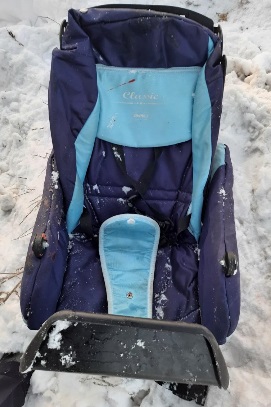          С участием детей - пассажиров зарегистрировано 34 
(36; -5,6%) ДТП, в которых пострадали 35 (50; -30%) детей 
и 1 (4; -75%) погиб. Из них в возрасте до 12 лет травмированы 28 детей (27; +3,7%) и 1 погиб (-75%). Доля ДТП с участием детей - пассажиров от общего показателя аварийности с участием детей составила 60%.В 18 (уровень АППГ) случаях ДТП с пострадавшими детьми-пассажирами произошли по причине нарушения ПДД РФ водителем, в чьем транспортном средстве находились дети, в этих авариях пострадали 17 детей и 1 погиб.В 3 ДТП водители перевозили юных пассажиров в возрасте до 12 лет с нарушением правил перевозки детей, в этих авариях травмированы 
3 несовершеннолетних (12; -75%).Подавляющее большинство происшествий, в которых пострадали дети-пассажиры - это столкновения транспортных средств (28; -12,5%), количество травмированных в них детей уменьшилось на 34% (29), погибших на 75% (1). Устойчивый рост количества ДТП с участием детей-пассажиров зарегистрирован с 11.00 до 17.00 (20 ДТП, 20 ранены). На 100% увеличилось количество аварий в пятницу (4 ДТП, 4 ранены) и на 33,3% в воскресенье (8 ДТП, 8 ранены). ДТП с погибшим ребенком зарегистрировано во вторник. С участием детей-пешеходов зарегистрировано 
20 ДТП (19; +5,3%), в которых пострадали 20 (18; +11%) детей. От общего показателя аварийности с участием несовершеннолетних доля ДТП с участием детей- пешеходов составила 35%.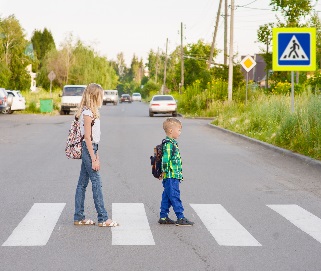 На 20% (12) увеличилось количество ДТП по собственной неосторожности несовершеннолетних пешеходов, в этих авариях пострадали 12 детей (+20%).70% наездов на детей (14) совершены на пешеходных переходах. В таких происшествиях травмированы 14 юных пешеходов (+27%). Количество происшествий с детьми-пешеходами в темное время суток увеличилось на 150% (5 ДТП, 5 ранены). Одним из сопутствующих факторов таких ДТП стало отсутствие на верхней одежде или рюкзаке ребенка световозвращающих элементов. Участниками происшествий стали дети-пешеходы в возрасте 8-10 лет (10 ДТП, +200%), 11-12 лет (5 ДТП), 13-15 лет (4 ДТП), 5 лет (1 ДТП). Все наезды произошли в городах и населенных пунктах. Наибольшие показатели количества ДТП с участием детей-пешеходов зафиксированы во вторник (8 ДТП; + 166,7%), пятницу (4 ДТП, уровень АППГ) и субботу (3 ДТП; +100%). По 2 ДТП зарегистрировано в понедельник, четверг и 1 ДТП в среду. По времени совершения рост дорожных аварий зафиксирован в период с 11 до 13 часов (5 ДТП; +100%) и с 21 до 22 часов (3 ДТП; +200%).В 8 случаях ДТП (40%) произошли по маршрутам следования детей из дома в образовательную организацию и обратно. Данные участки входят в паспорта дорожной безопасности образовательных организаций (не более 800 метров от образовательной организации). ДТП зарегистрированы вблизи ДОУ № 191, 206, МБОУ СОШ №35 г. Нижний Тагил, МАОУ СОШ №14 г. Верхняя Салда, МБОУ Гимназия № 5 (здание на ул. Хохрякова, 28а), МАОУ Лицей № 12, МАОУ СОШ № 62 г. Екатеринбург.С участием юных водителей мототранспорта зарегистрировано 2 ДТП (+100%), в результате которого травмированы 2 ребенка (+100%). С участием юных велосипедистов зарегистрировано 1 ДТП (+100%), в результате которого травмирован 1 ребенок (+100%). Авария зарегистрирована в Каменске-Уральском. Причинами подавляющего большинства происшествий стали грубые нарушения ПДД РФ водителями транспортных средств (превышение скоростного режима, выезд на полосу встречного движения, несоблюдение правил проезда пешеходных переходов). Вина несовершеннолетних усматривается в 12 ДТП из 57 и составляет 21% от общего количества дорожных аварий с участием детей: Екатеринбург 
7 (+75%), Нижний Тагил 4 (+100%) и Сысерть 1 (-50%). Основными нарушениями ПДД РФ, допущенными юными пешеходами, стали переход проезжей части в неустановленном месте, в зоне видимости пешеходного перехода (6) и неподчинение сигналам регулирования (6).Принимая во внимание результаты дифференцированного анализа детского дорожно-транспортного травматизма, НЕОБХОДИМО:1. Продолжить работу по разъяснению несовершеннолетним участникам дорожного движения правил безопасного перехода проезжей части (ситуации закрытого обзора, переход проезжей части в строго установленных местах, движение за городом навстречу потоку), опасности использования во время перехода мобильных гаджетов, наушников, капюшонов, опасности передвижения на транспортных средствах вне кабины транспортных средств и на прицепных устройствах, выборе безопасных мест для катания на средствах индивидуальной мобильности (СИМ), велосипедах, исключения игр вблизи проезжей части. Особое внимание уделить сельским местностям, садовым товариществам, где отсутствуют оборудованные места для передвижения пешеходов, велосипедистов и лиц, управляющих СИМ.2. Со взрослыми участниками дорожного движения продолжить проведение профилактических мероприятий на дорогах местного и регионального значений:с водителями транспортных средств - по соблюдению правил проезда регулируемых и нерегулируемых перекрестков, снижению скоростного режима при подъезде к пешеходным переходам, особенностям вождения при перевозке детей, при ухудшении погодных условий, маневрировании, запрета на передачу права управления транспортным средством лицам, не имеющим права управления или лишенным такого права, находящимся в состоянии опьянения;с пешеходами - об обязательном использовании световозвращающих элементов в темное время суток, а также о соблюдении мер и правил безопасности при переходе проезжей части.3. По маршрутам движения детей «дом-школа-дом», в местах массового нахождения граждан продолжить проведение разъяснительной работы с населением о правилах безопасного перехода проезжей части, перевозки детей в автомобилях, ответственности за нарушение требований ПДД РФ и возможных последствиях ДТП. Привлекать к проведению мероприятий инспекторов подразделений по делам несовершеннолетних, участковых уполномоченных. 4. Продолжить проведение социально-значимых мероприятий, направленных на повышение культуры поведения участников дорожного движения, обеспечение безопасности детей на дорогах. К проведению мероприятий привлекать представителей общественных организаций, СМИ, популярных блогеров, отряды юных инспекторов движения, волонтерские движения, родительские патрули, известных личностей, использовать возможности социальных сетей. При планировании мероприятий учитывать анализ аварийности на обслуживаемой территории (место, возраст участников дорожного движения, время совершения ДТП, дни недели и т.п.).5. Вопросы детского дорожно-транспортного травматизма и аварийности в целом рассматривать на комиссиях по безопасности дорожного движения, где заслушивать руководителей образовательных организаций, которые допустили рост либо повторность ДТП с участием детей.Главный Государственный инспекторбезопасности дорожного движенияпо ГО Ревда и ГО Дегтярск                                                                                     Э.М. ХабировИсп.ГосавтоинспекцияМ.Г. Шипицына8(34397)5-22-00Начальнику управления образованиягородского округа РевдаТ.В. Мещерских Начальнику Управления образованиягородского округа ДегтярскЕ.С. ГлаватскихПредседателю территориальной комиссии по делам несовершеннолетних  и защите их правО.В.Черепановой ГУ МВД  РОССИИ по Свердловской областиМежмуниципальный отдел Министерства внутренних дел России «Ревдинский» МО МВД России «Ревдинский»ул. Цветников, 3, г. Ревда, 623280Тел/факс (34397) 5-15-68«___»___________2023г. №_________на №___________от_______________Начальнику управления образованиягородского округа РевдаТ.В. Мещерских Начальнику Управления образованиягородского округа ДегтярскЕ.С. ГлаватскихПредседателю территориальной комиссии по делам несовершеннолетних  и защите их правО.В.Черепановой Всего ДТП с учас-тием детейГородской округ Ревдадети до 16 летГородской округ Ревдадети до 16 летГородской округ Ревдадети до 16 летГородской округ Дегтярск, дети до 16 летГородской округ Дегтярск, дети до 16 летГородской округ Дегтярск, дети до 16 летДТП с н/летними с 16 до 18 летДТП с н/летними с 16 до 18 летДТП с н/летними с 16 до 18 летВсего ДТП с учас-тием детейВсего ДТПранено погиблоВсего ДТПранено погиблоВсего ДТПранено погибло2023г.-  0 ДТП/2022г - 2 ДТП0/10/20/10/00/00/00/10/10/0ДТПГородской  округ РевдаГородской  округ РевдаГородской  округ ДегтярскГородской  округ ДегтярскДТП2023202220232022По вине водителей0200По вине детей- пешеходов0000По вине детей- водителей0000